Муниципальное дошкольное образовательное учреждение«Детский сад №122 комбинированного вида»Конспект итогового занятия по ФЭМП(по дополнительному образованию)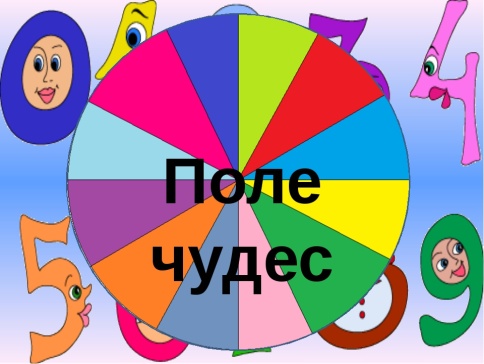                                      Подготовила: воспитатель                                                                высшей квалификационной категории                       Сайгашкина Ж.В.Саранск 2022 г.Цель: закрепление математических знаний и умений посредством игры-путешествия;Задачи:1. Образовательные: совершенствовать навыки количественного и порядкового счета в пределах 20; умение называть соседей цифр; упражнять в ориентировке на листе бумаги, временных отрезков (части суток, времена года, часы); умение сравнивать числа, пользоваться знаками для сравнения; закреплять умение рисовать по точкам;закреплять умение составлять и решать задачи.2. Развивающие: развивать интерес и мотивацию к учебной деятельности; развивать умение работать в коллективе, в парах, индивидуально;3. Воспитательные: учить оценивать самого себя; воспитывать умение добиваться поставленных целей.Оборудование и материалы: барабан «Поле чудес», геометрические фигуры и тела, картинка инопланетянина из геометрических фигур, карточки с заданиями, лабиринт, картинки – путаницы, математический веер, карандаши, тетради, карточки с буквами для слова «ученик».Ход игры:Организация детей. (Дети стоят в кругу)Воспитатель: Ребята, посмотрите, к нам пришла гости. Давайте поздороваемся и подарим хорошее настроение (дети с ладошки сдувают хорошее настроение гостям).Воспитатель: Ребята, давайте встанем в круг, возьмемся за руки и улыбнемся друг другу.Воспитатель: В круг широкий, вижу я,Встали все мои друзья.Мы сейчас пойдем направо,А теперь пойдем налево,В центре круга соберемся,И на место все вернемся.Улыбнемся, подмигнемИ игру скорей начнём.- Ребята, какие телепередачи вы знаете? (Ответы детей).- Сегодня, я предлагаю вам побывать на передаче «Поле чудес», вы знаете такую передачу? Но поле чудес у нас будет необычное, а математическое. Чтобы занять свои места вам нужно решить пример и вы узнаете его номер.Итак, мы начинаем игру капитал-шоу “Поле чудес”!Перед вами слово, которое вы должны отгадать. (По считалке выбирается ребенок, который крутит барабан).Сектор «Цифры и счет».Задание 1. «Соедини точки от 1 до 20».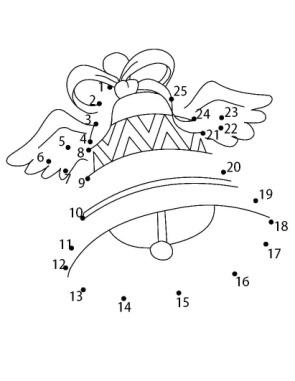 Задание 2. «Посчитай»- от 20 до1; от18 до13; - назови соседей числа 17, 11, 13, 15.Пальчиковая гимнастика  «В школу»В школу осенью пойду.  («шагают» пальцами по столу)Там друзей себе найду, (загибают пальцы по одному)Научусь писать, читать,Быстро, правильно считать.Я таким ученым буду, (сжимают и разжимают кулачки)Но свой садик не забуду! Задание 3. «Расставь знаки <,>,=»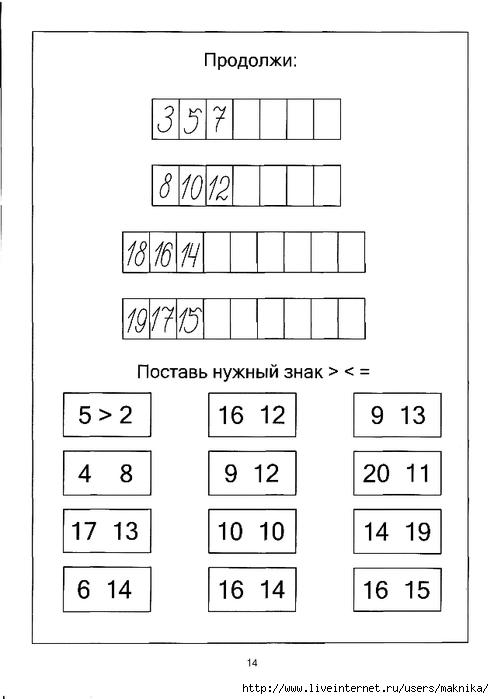 Задание 4. «Засели жильцов»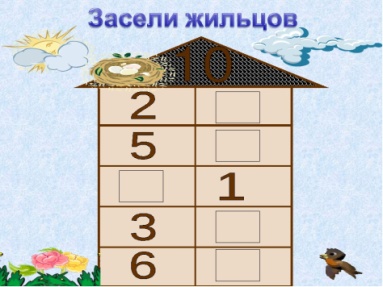 Сектор «Время»Задание 1. Определи время по часам.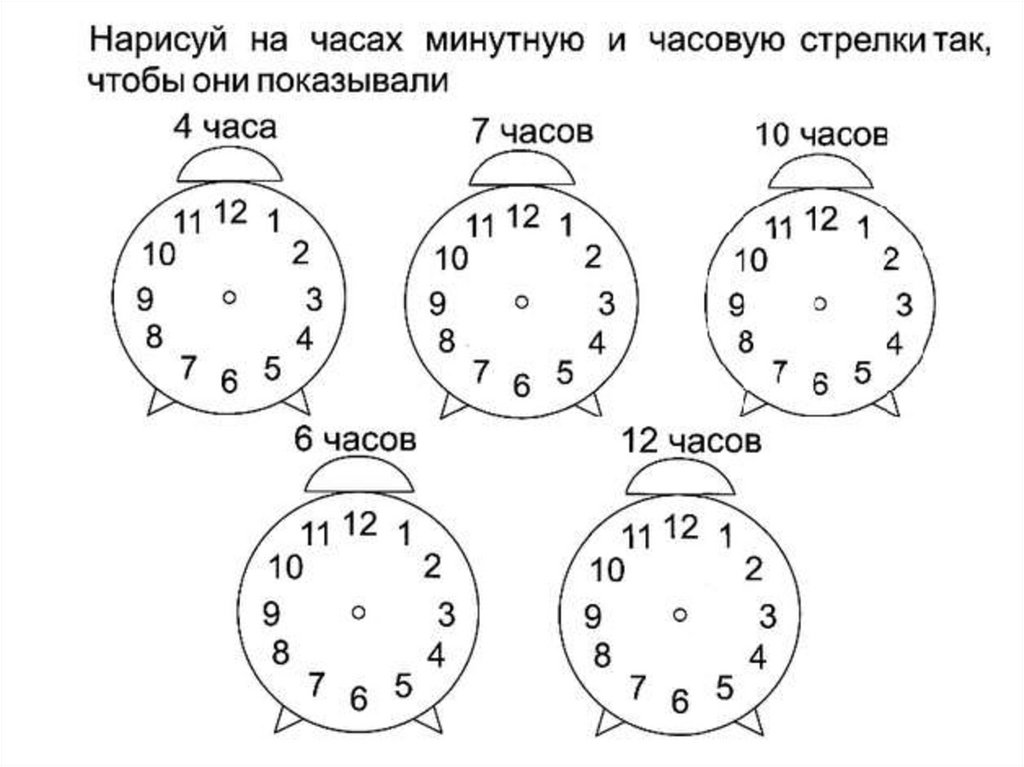 Задание 2. «Что напутал художник»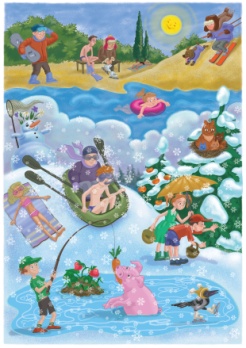 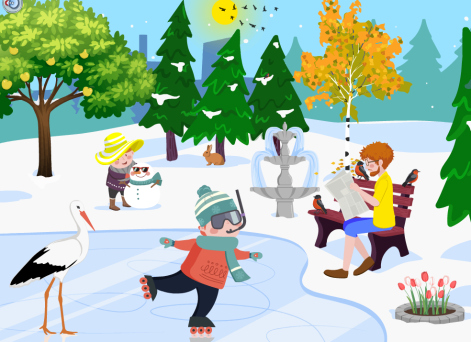 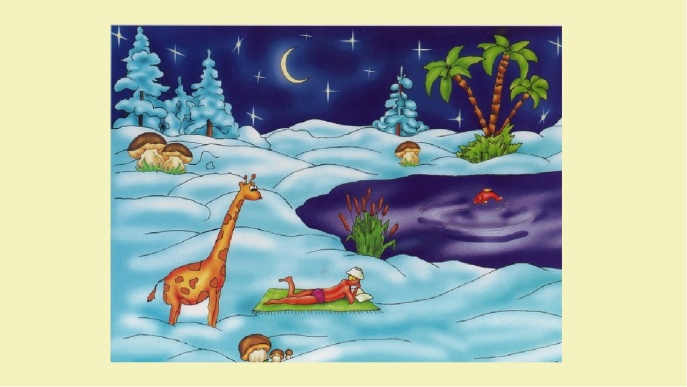 Сектор «Физминутка»«Давайте поздороваемся»Дети по сигналу хаотично двигаются по комнате и здороваются со всеми, кто встречается на их пути, здороваются определённым образом:Один хлопок- здороваются за руку,Два хлопка –здороваются плечиками,Три хлопка –здороваются спинкамиСектор «Геометрические фигуры»Задание 1. Посмотрите, нас встречает представитель внеземной цивилизации. Он похож на нас? Почему? Ваше задание – необходимо найти спрятанные фигуры. (Дети находят фигуры и выкладывают их на доске).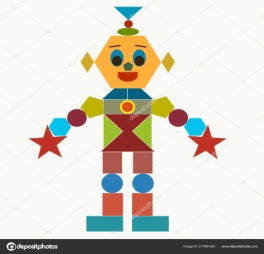 Задание 2. «Геометрические тела»- назовите что это?- чем они отличаются от геометрических фигур..Задание 3. «Какой фигуры не хватает»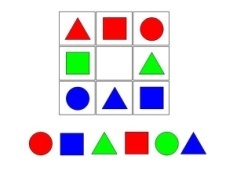 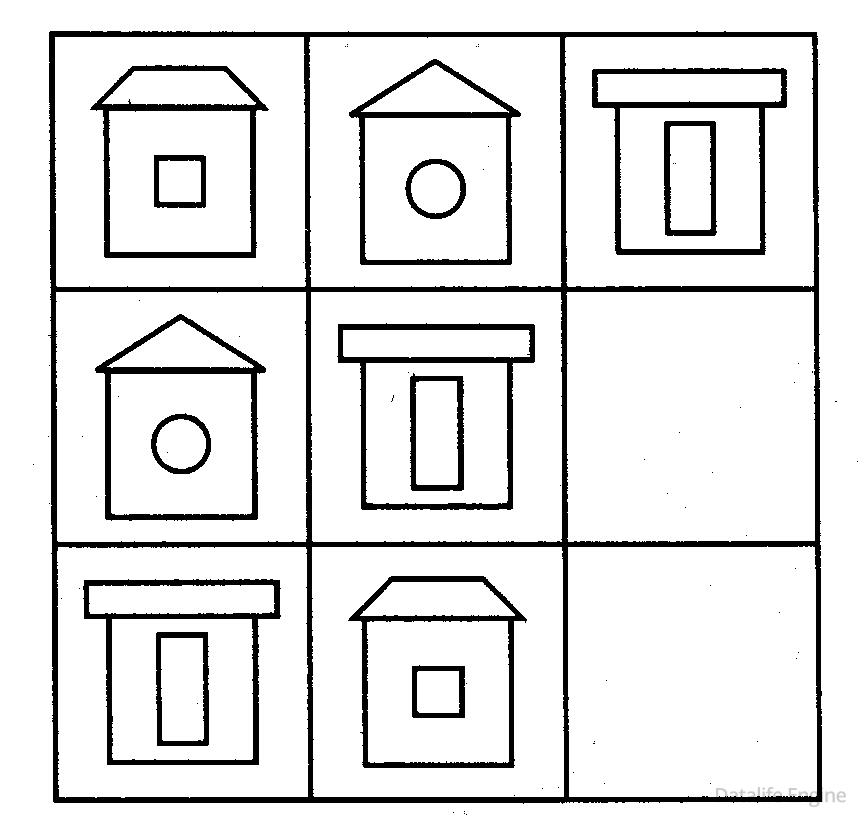 Сектор «Математические задачи»Задание 1. «Составь и реши задачу»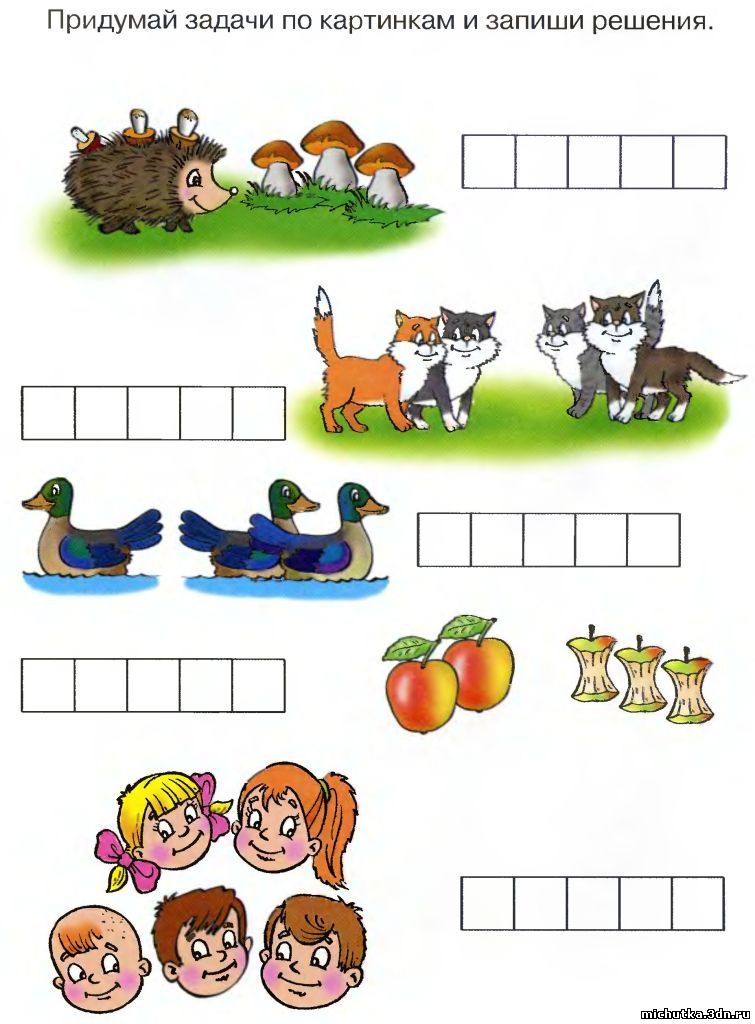 Задание 2. «Математические загадки»«Семь малюсеньких котят, что дают им – все едят, а один сметаны просит. Сколько же котят?» (Восемь)«Четыре овечки на травке лежали. Потом две овечки домой убежали. А ну–ка, скажите скорей: Сколько овечек теперь?» (Две)«Сколько хвостов у трех слонов?» (Три)«Восемь кубиков у Саши, еще один у Паши. Вы кубики сосчитайте и ответ скорее дайте» (Девять)У стула четыре ножки. Сколько ножек у двух стульев? (8 ножек)В вазе 3 тюльпана и 4 розы. Сколько цветов в вазе? (7 цветов)Сектор «Графические задачи»«Графический диктант»    2. «Пройди лабиринт» 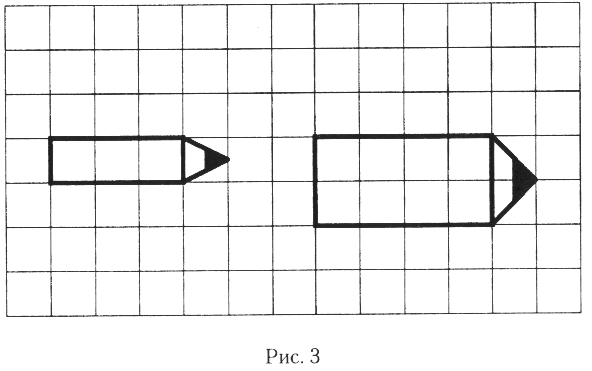 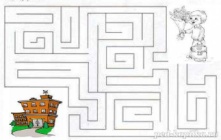 Рефлексия- Какое слово спрятано на табло? (УЧЕНИК)- Молодцы! Вы теперь будущие первоклассники, желаю вам хорошо учиться и приобрести большой багаж знаний. Спасибо!Дети получают памятные призы.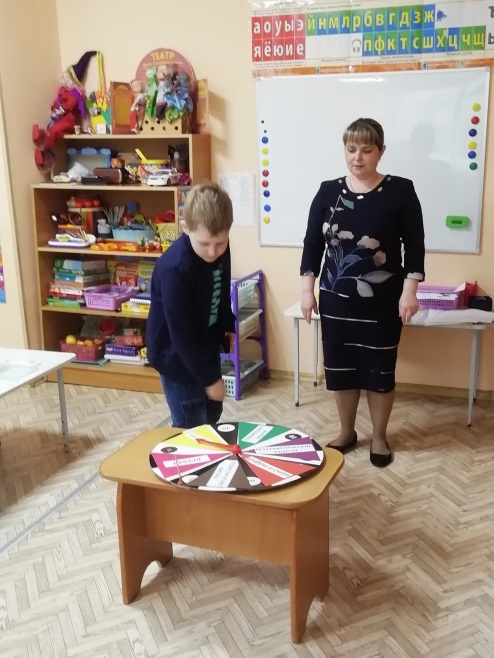 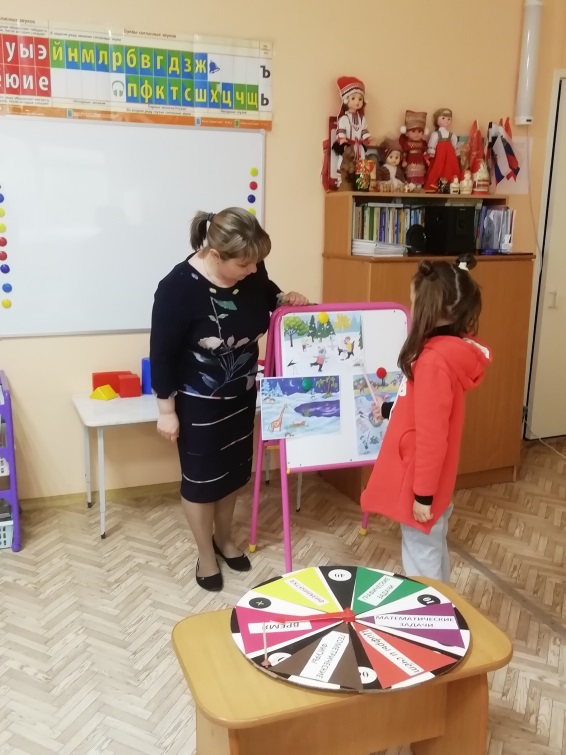 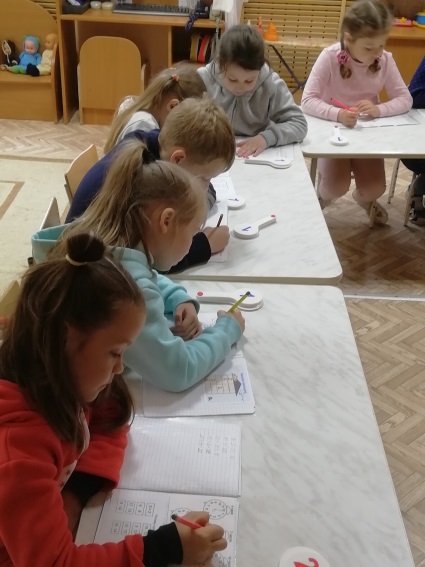 